ЧЕТЫРНАДЦАТАЯ СЕССИЯРЕШЕНИЕ № 4Об утверждении Положения о комиссии по наградам Бугульминского муниципального районаРеспублики Татарстан______________________________________В целях поощрения граждан и коллективов предприятий, учреждений                                 и организаций за существенный вклад в социально-экономическое                                     и культурное развитие Бугульминского муниципального района,                                     признания их заслуг перед Бугульминским муниципальным районом, стимулирования труда и активности в общественной жизни                         Бугульминского муниципального района                       Совет Бугульминского муниципального районаРЕШИЛ:1.	Утвердить:	- Положение о комиссиях по наградам Бугульминского муниципального района Республики Татарстан (Приложение 1).	- Состав комиссии по наградам Бугульминского муниципального района Республики Татарстан (Приложение 2).2. 	Контроль за исполнением настоящего решения возложить                                   на заместителя главы Бугульминского муниципального района Ф.В.Мухаметова.	Глава Бугульминского	муниципального района                                                      Л.Р.ЗакировПриложение 1к решению №4 XIV сессииСовета Бугульминскогомуниципального районаот 28 марта 2017 годаПОЛОЖЕНИЕО КОМИССИИ ПО НАГРАДАМ БУГУЛЬМИНСКОГО МУНИЦИПАЛЬНОГО РАЙОНАРЕСПУБЛИКИ ТАТАРСТАН1. Комиссия по наградам Бугульминского муниципального района                 Республики Татарстан (далее - Комиссия) образуется Советом Бугульминского муниципального района для проведения оценки материалов о награждении наградами района и обеспечения объективного подхода  к признанию заслуг претендентов к награждению.Комиссия работает на общественных началах.2. Правовую основу деятельности Комиссии составляют Конституция Российской Федерации, Конституция Республики Татарстан,                       федеральные законы, законы Республики Татарстан, иные нормативные правовые акты, а также настоящее Положение.3. Комиссия осуществляет предварительное рассмотрение материалов,                  вносит предложения о присвоении звания «Почетный гражданин Бугульминского муниципального района», награждении Почетной грамотой Главы Бугульминского муниципального района, поощрении Благодарственным письмом Главы Бугульминского муниципального района, решает спорные вопросы, возникающие при рассмотрении документов о награждении наградами района. Комиссия по наградам вправе приглашать на свои заседания                         заместителей руководителя Исполнительного комитета Бугульминского муниципального района курирующих сферу деятельности граждан,                 представляемых к награждению.  Решение Комиссии носит рекомендательный характер.4.  Подготовку материалов для заседаний Комиссии осуществляет Аппарат Совета Бугульминского муниципального района.5. Решение Комиссии принимается большинством голосов ее членов,                                      не менее двух третей, и оформляется протоколом, который подписывается председателем Комиссии, а в его отсутствие - заместителем председателя Комиссии.6. Заключение Комиссии и представленные документы направляются                                 в Аппарат Совета для дальнейшего оформления и учёта.Приложение 2к решению №4 XIV сессииСовета Бугульминскогомуниципального района									   от 28 марта 2017 годаСостав комиссии по наградам Бугульминского муниципального района Республики ТатарстанРеспублика ТатарстанСовет Бугульминскогомуниципального районаIII созыва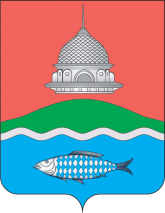 Татарстан РеспубликасыБөгелмә муниципальрайоны СоветыIII чакырылыш423230, город Бугульма,               ул. Гафиатуллина, дом7           телефон: (85594) 4-25-00, 4-37-44423230, Бөгелмә шәһәре,Гафиятуллин урамы, 7нче йорт,телефон: (85594) 4-25-00, 4-37-4428 марта 2017 годаПредседатель комиссии:Мухаметов Фанис ВагизовичЗаместитель главыБугульминского муниципального районаЗаместитель председателя комиссии:Галиуллин Адель РустамовичРуководитель Исполнительного комитета Бугульминского муниципального района(по согласованию)Секретарь комиссии:Халиуллин Марат ФаридовичРуководитель аппарата Совета Бугульминского муниципального районаЧлены комиссии:Белова Ирина БорисовнаЗаместитель мэра города Бугульма (по согласованию)Софина Розалия РафиковнаНачальник юридического отдела Исполнительного комитета Бугульминского муниципального района (по согласованию)НигматуллинаГульфия ДжаватовнаНачальник отдела по организации работы с органами местного самоуправления итерриториальными органами Совета Бугульминского муниципального районаКрамерова Елена ГеннадьевнаНачальник отделаорганизационно-кадровой работы Исполнительного комитета Бугульминского муниципального района (по согласованию)